KATA PENGANTAR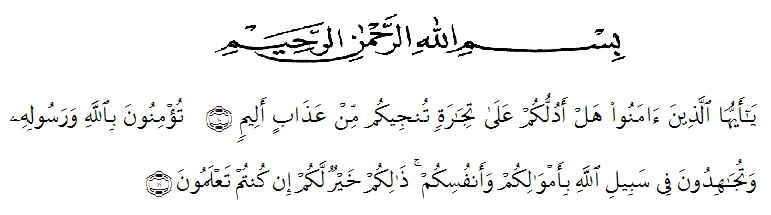 Artinya:	“Hai orang-orang yang beriman, sukakah kamu aku tunjukan suatu perniagaan yang dapat menyelamatkanmu dari azab pedih10. (Yaitu) kamu beriman kepada Allah dan Rasulnya dan berhijrah di jalan Allah dengan harta dan jiwamu. Itulah yang lebih baik bagimu, jika kamu mengetahuinya11.” (QS. Ash-Shaff:10-11)	Puji syukur peneliti ucapkan kepada Allah SWT atas berkat dan karunianya sehingga peneliti dapat menyelesaikan proposal yang berjudul “Pengaruh Relationship Quality Terhadap Customer Loyality Pada Boutique Susan Di Kecamatan Medan Area” skripsi ini diselesaikan sebagai salah satu persyaratan untuk meraih gelar Sarjana Manajemen (S.M) dalam bidang Manajemen pada Fakultas Ekonomi. Banyak kekurangan dalam karya tulis ini, kritik dan saran dari pembaca sangat peneliti harapkan.	Penulis menyadari terdapat banyak kekurangan baik dalam penyusunan maupun penyajiannya. Selanjutnya penulis memohon maaf sebesar-besarnya apabila terdapat kesalahan baik yang disengaja maupun tidak disengaja. Penulis berharap semoga skripsi ini dapat berguna bagi kita semua dan penulis menerima kritik dan saran yang bersifat membangun guna perbaikan selanjutnya.	Penulis mengucapkan syukur alhamdulillah kepada Allah SWT, karena nikmat dan ridho-Nya lah skripsi ini dapat dibuat serta dapat dipertanggungjawabkan. Pada kesempatan ini penulis ingin mengucapkan terimakasih yang tulus dan penghargaan yang setinggi-tingginya kepada semua pihak-pihak yang turut serta dalam memberikan dukungan moral dan juga bimbingannya, oleh karena itu penulis ingin ucapkan terimakasih yang tiada hingga kepada: Bapak Hardi Mulyono Dr. H. KRT Hardi Mulyono K. Surbakti, SE., MAP selaku Rektor Universitas Muslim Nusantara Al washliyah Medan. Ibu Dr. Anggia Sari Lubis, SE., M.Si sebagai Dekan Fakultas Ekonomi yang telah memberikan dorongan dan semangat kepada penulis dalam penyelesaian skripsi ini.Bapak Toni Hidayat, SE., M.Si selaku kepala Prodi Manajemen.Ibu Yayuk Yuliana, SE., M.Si selaku Dosen pembimbing yang telah banyak membantu memberikan arahan dari awal dan juga saran yang di berikan sehingga selesainya skripsi ini.Penulis sampaikan beribu terimakasih dengan setulus hati kepada Ayah dan Ibu tercinta yaitu Bapak Ramlan dan Ibu Jahlelawati yang telah mendidik saya dengan penuh kasih sayang, selalu memotivasi dan doa yang selalu menyertai saya, sehingga dapat terselesaikan skripsi ini dengan baik. Rasa terimakasih juga saya ucapkan kepada Abang saya Nizal Fahri, SE dan Kakak saya Indah Ramadhani, A.Md. Keb yang telah membantu dan memotivasi saya dalam menyelesaikan studi ini serta seluruh keluarga yang tidak dapat penulis sebutkan satu persatu yang telah memberikan do’a dan dukungannya.Dan kepada seluruh sahabat saya Nurul Mutiara Ramadani Ritonga, Safitri Indahsari, Yuliana Sukma, Nurul Armita Ramadhani, dan Niken Nurul Izzah yang selalu mendukung saya dalam penyusunan skripsi ini.Teman seperjuangan Uci Handayani, Sri Rumontan Amanda Simatupang dan Aulia Ramadani, serta teman-teman satu kos saya.Serta rekan-rekan seperjuangan mahasiswa Ekonomi Manajemen 8C dan teman-teman Stambuk 2017 saya ucapkan terima kasih atas saran-saran dan masukkan serta motivasi yang diberikan.Penulis menyadari sepenuhnya bahwa skripsi ini jauh dari kata sempurna dan perlu pengembangan dan kajian lebih lanjut. Oleh karena itu segala saran yang sifatnya membangun akan penulis terima demi penyempurnaan skripsi ini dan semoga memberikan manfaat bagi orang yang membutuhkannya.	Semoga Allah SWT membalas semua kebaikan yang telah diberikan. Penulis menyadari bahwa proposal ini masih jauh dari kesempurnaan, untuk itu penulis mengharapkan sumbangsih berupa pemikiran yang terbungkus dalam saran maupun kritik yang bersifat membangun demi kesempurnaan skripsi iniMedan, Januari 2021Penulis, ANISANPM : 173114157